 Create Your Own Elmer 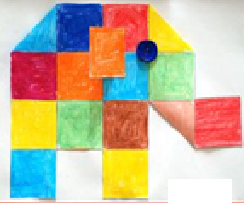 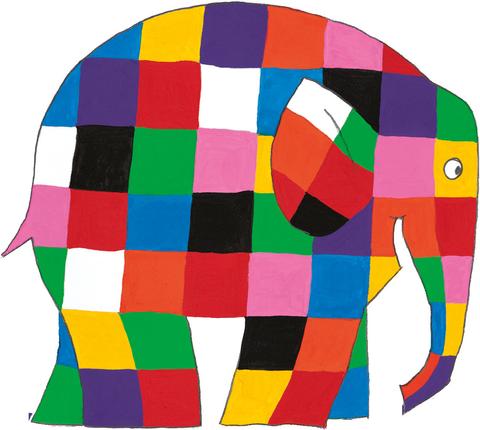 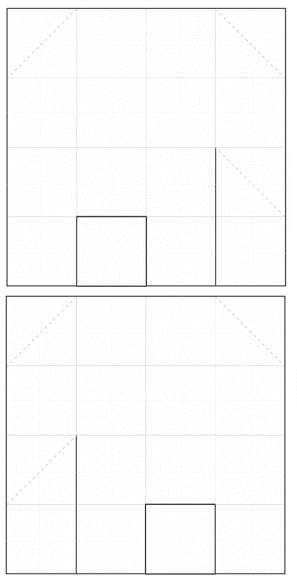 